Sir Vithaldas Thackersey College of Home Science (Autonomous)S.N.D.T. Women’s University, MumbaiFinal Examination Semester I, III and V (2020-21)& Repeaters II, IV and VI INSTRUCTIONS FOR THE STUDENTS A. In case of any technical issues please contact the help line numbers appended below:Mr. Jaspal Singh – 9773315542Ms. Amita Jain – 9820810706B. In case student is unable to get connected to the helpline numbers given, then she may contact the Invigilator for that specific subject.C. The Final examination time table along with the Invigilator contact numbers are also provided on the website for your help.Details about the Question papers :1. Every question paper will be of 50 marks.2. The duration of the paper is 50 minutes.3. No choices or options are given in number of questions to be answered, i.e. all objective questions will be compulsory.4. Each question will be of 1 mark.Type of questions -5. MCQs:Different types of MCQs that can be asked:a. Pick the correct sequence.b. Choose the odd one from the options.c. You have a statement and the reason can be given as options.d. Find the missing word in the sequence.e. Identify the part in the diagram.f. Find out the correct statement from the options.g. Find the incorrect statement from the options.h. Complete the statement – (Incomplete statement will be given and the remaining part should be chosen from the options given).6. Fill in the blanks or One word questions with only one possible answer:a. The answers should be in capital letters, for e.g. MUMBAIb. There should not be any commas and dashes or any other forms of signs, etc.c. If the answer is in numerical, for e.g. how many months in a year, then the answer should be 12 i.e. in figure and not TWELVE i.e. in words.7. Match the columns:a. Each answer is for one mark.8. True or False:9. Expand the short forms:  a. The answers should be in capital letters.b. There should not be any commas and dashes or any other forms of signs etc.10. Any other type of objective questions which the faculty have discussed with the students in a specific course. 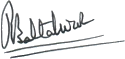 	Dr. Rekha Battalwar        Controller of Examinations  CorrectIncorrectMUMBAIMumbai, mumbaiCOVID 19COVID-1912TWELVE